БАШKОРТОСТАН  РЕСПУБЛИКАҺЫ                                        РЕСПУБЛИКА  БАШКОРТОСТАН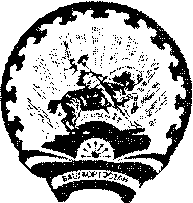          СТӘРЛЕБАШ РАЙОНЫ                                                          АДМИНИСТРАЦИЯ МУНИЦИПАЛЬ  РАЙОНЫНЫҢ                                               СЕЛЬСКОГО ПОСЕЛЕНИЯ                                                                                      ЯМFЫРСЫ АУЫЛ СОВЕТЫ			                       ЯНГУРЧИНСКИЙ СЕЛЬСОВЕТ             АУЫЛ БИЛӘМӘҺЕ                                                              МУНИЦИПАЛЬНОГО РАЙОНА                                                                                                            ХАКИМИӘТЕ                                                                     СТЕРЛИБАШЕВСКИЙ РАЙОН	453195,  Ямғырсы  ауылы, Совет урамы,17а                                           453195, с.Янгурча, ул.Советская, 17а                                                Тел.2-31-40                                                                                                       Тел.2-31-40                                                                                                                                                                                                                                                                                             КАРАР                                                              ПОСТАНОВЛЕНИЕ       « 23 »  март  2017 йыл                     №  14               « 23 »  марта   2017 годаОб утверждении плана мероприятий по профилактике правонарушений, противодействию злоупотреблению наркотиками и их незаконному обороту, а также злоупотреблению спиртными напитками, борьбе с преступностью в сельском поселении Янгурчинский сельсовет муниципального района Стерлибашевский район Республики Башкортостан на 2017-2018 годы.           В соответствии Федерального закона от 23.06.2016 года «Об основах системы профилактики правонарушений в Российской Федерации» Закона Республики Башкортостан от 27 июня 2006 года № 333-з «О профилактике правонарушений в Республике Башкортостан» (ред. От 28.12.2015 № 312-з) Администрация сельского поселения Янгурчинский сельсовет муниципального района Стерлибашевский район Республики БашкортостанПОСТАНОВЛЯЕТ:Утвердить план мероприятий по профилактике правонарушений, противодействию злоупотреблению наркотиками и их незаконному обороту, а также злоупотреблению спиртными напитками, борьбе с преступностью в сельском поселении Янгурчинский сельсовет муниципального района Стерлибашевский район Республики Башкортостан на 2017-2018 годы.Настоящее постановление обнародовать в здании Администрации сельского поселения Янгурчинский сельсовет и разместить на официальном сайте Администрации сельского поселения Янгурчинский сельсовет муниципального района Стерлибашевский район республики Башкортостанhttp://yangurcha.ru/ . Контроль за исполнением настоящего постановления оставляю за собой.          Глава сельского поселения          Янгурчинский сельсовет                                          И.Ф.Садриева.                                                                                                                                                                                           Приложениек постановлению главысельского поселения Янгурчинскийсельсовет муниципального районаСтерлибашевский район                                                                           ПЛАНмероприятий по профилактике правонарушений, противодействию злоупотреблению наркотиками и их незаконному обороту, а также злоупотреблению спиртными напитками, борьбе с преступностью в сельском поселении Янгурчинский сельсовет муниципального района Стерлибашевский район Республики Башкортостан на 2017-2018 годы.	Управляющая делами                                        М.Г.Каримова№п/пНаименование мероприятийСроки проведенияответственные1Активизация деятельности общественных формирований правоохранительной направленности на территории сельского поселения. Практиковать регулярное рассмотрение и обсуждение вопросов состояния преступности и ее профилактики органами местного самоуправления с участием участковых уполномоченных полиции, актива и граждан по месту жительства.в течение 2017-2018г.Администрация сельского поселения2Практиковать проведение «прямых связей», встреч с представителями органов местного самоуправления, правоохранительных органовв течение 2017-2018гАдминистрация сельского поселения3Широкое освещение вопросов профилактики правонарушений и борьбы с преступностью на информационных стендах, на сайте, организовать регулярные выступления работников правоохранительных органов по актуальным вопросам борьбы с преступностью и другими правонарушениями и их профилактикив течение 2017-2018гАдминистрация сельского поселения4Осуществить комплекс мер по уничтожению в летний и осенний период дикорастущей конопли и по недопущению прорастания маковой соломыИюнь-октябрьАдминистрация сельского поселения5Организовать постоянно профилактические мероприятия с подростками и молодежью по проблемам злоупотребления наркотиками и профилактике наркоманиив течение 2017-2018гАдминистрация сельского поселенияСДК(по согласованию)СК (по согласованию)6Оформить в школах и бюджетных учреждениях уголки о вреде наркомании и токсикоманиив течение 2017-2018гМБОУ СОШ(по согласованию)СДК (по согласованию)СК (по согласованию)7Обеспечить трудоустройство безработных лиц, осужденных к исправительным работам, вернувшихся из мест лишения свободыв течение 2017-2018гАдминистрация сельского поселения8Помощь в трудоустройстве ищущих работу безработных граждан через ГУ ЦЗНв течение 2017-2018гАдминистрация сельского поселения9Проведение в молодежной среде широкомасштабных акций, пропагандирующих здоровый образ жизни «Жизнь прекрасна без наркотиков», «Спорт против наркомании»Май -ноябрьМБОУ СОШ(по согласованию)СДК (по согласованию)СК (по согласованию)10Организация отдыха, оздоровления и занятости несовершеннолетних в дни школьных каникулИюнь-августМБОУ СОШ(по согласованию)СДК (по согласованию)СК (по согласованию)11Проведение в образовательных учреждениях конкурса рисунков, призывающих к искоренению вредных привычек, профилактике наркомании и пропаганде здорового образа жизни среди учащихся общеобразовательных школапрельАдминистрация сельского поселенияМБОУ СОШ(по согласованию)12Проведение спортивных мероприятий среди подростков и молодежи по пропаганде здорового образа жизни.в течение 2017-2018гАдминистрация сельского поселенияМБОУ СОШ(по согласованию)13Организация общешкольных праздников, викторин, конкурсов, направленных на предупреждение правонарушений в подростковой среде.в течение учебного годаМБОУ СОШ(по согласованию)14Встречи, профилактические беседы с врачом-наркологом, врачом-венеролонгом, врачом-генекологом, специалистами Кабинета планирования семьи.в течение учебного годаМБОУ СОШ(по согласованию15Организация в образовательных учреждениях, классных часов по изучению правил дорожного движенияв течение 2017-2018гМБОУ СОШ(по согласованию)16Почтовые рассылки информации о проведении профилактической акции с указанием телефона доверияфевральАдминистрация сельского поселенияПочтовое отделение17Выявление семей находящихся в социально опасном положении, принятие мер по защите прав детей:- организация совместных рейдов по проверке состояния жилищно-бытовых условий проживания несовершеннолетних состоящих на профилактическом учете, составление актов;- посещение неблагополучных семей, поверка мест досуга несовершеннолетних и молодежив течение 2017-2018гАдминистрация сельского поселенияМБОУ СОШ(по согласованию)18Организация просветительской работы по профилактике незаконного потребления наркотических средств, курительных смесей и их компонентов среди молодежи и подростковв течение 2017-2018гАдминистрация сельского поселенияСДК(по согласованию)СК (по согласованию)19Активизировать работу по выявлению взрослых лиц, вовлекших несовершеннолетних в употребление спиртных напитков, наркотических веществ, а также вовлекающих подростков в противоправную деятельностьв течение 2017-2018гАдминистрация сельского поселения20Организация и проведение ночных рейдов с целью предупреждения правонарушения и преступления, а также соблюдения ФЗ-294 «Об основных гарантиях прав ребенка в Республике Башкортостан»в течение 2017-2018гАдминистрация сельского поселения21В целях предупреждения краж в хозяйствах рекомендовать их руководителям принимать исчерпывающие меры для укрепления защищенности объектов хранения товарно-материальных ценностей, в том числе мест содержания скота.ПостоянноАдминистрация сельского поселенияПравление  Агрофирма «Урал»(по согласованию)22В целях предупреждения совершения краж проводить регулярные рейды в ночное и вечернее время суток по проверке животноводческих ферм, территорий предприятий, складов, МТМ.По графикуАдминистрация сельского поселенияПравление  Агрофирма «Урал»(по согласованию)